Социально значимый проект «Мир один на всех»Организаторы проекта: детский оздоровительный лагерь им. А. Матросова, структурное подразделение  муниципальное автономное учреждение «Центр отдыха «Содружество», ЯРООИ «Лицом к миру».Место проведения: детский оздоровительный лагерь им. А. Матросова, структурное подразделение  муниципальное автономное учреждение «Центр отдыха «Содружество».Сроки проведения: 23.08. - 30.08.2016.Количество участников: 140 человек, в том числе 50 детей-инвалидов.Участниками проекта стали семьи, в которых воспитываются дети  от 1 года до 18 лет с разными нарушениями развития (с заболеваниями нервной системы (ДЦП), психическими заболеваниями, врожденными аномалиями, эндокринными заболеваниями).Задачами проекта являлось:- создание психологического и комфортного климата, в котором каждый ребёнок, будет чувствовать себя востребованным, необходимым в доброжелательной, уважительной обстановке;- развитие познавательных и творческих способностей, посредством вовлечения несовершеннолетних и их родителей в творческую деятельность с использованием различных форм, технологий и инфраструктуры детского лагеря;- создание условий для преодоления самоизоляции детей с ограниченными возможностями здоровья при помощи занятий физической культурой и спортом, участия в спортивных  мероприятиях;- обеспечение комплексной реабилитации несовершеннолетних с ограниченными возможностями через организацию малозатратной формы летнего оздоровительного отдыха; - вовлечение родителей в оздоровительный процесс, нормализация внутрисемейных отношений на основе концепции позитивного родительства через сотрудничество и совместную детско-родительскую деятельность;- создание условия для объединения в единый коллектив: родителей, детей с ограниченными физическими возможностями, обычных детей и добровольцев.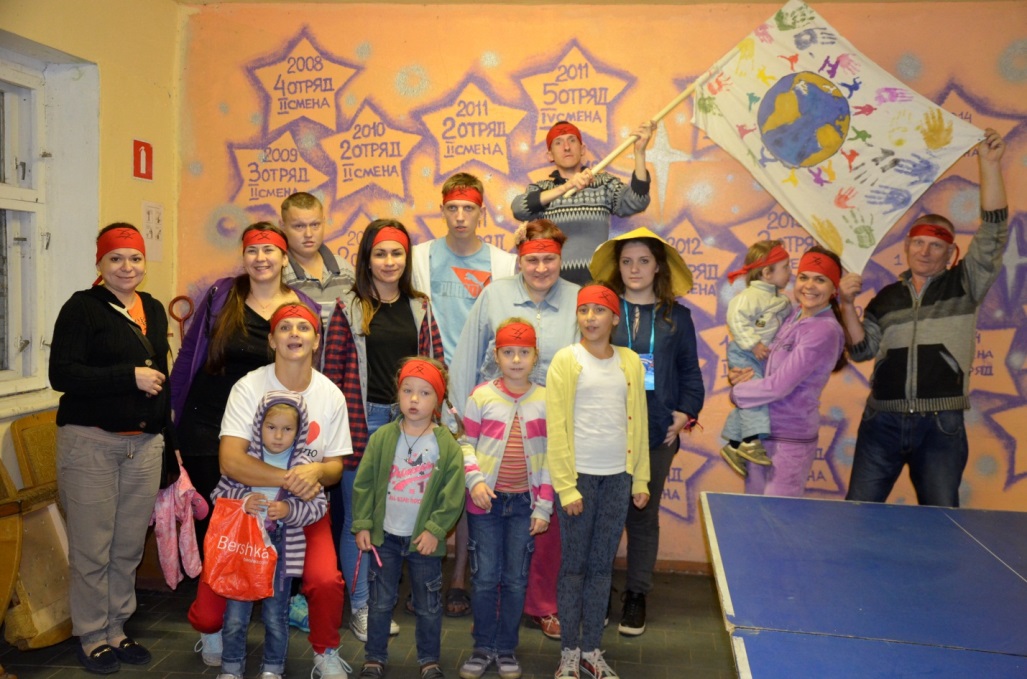 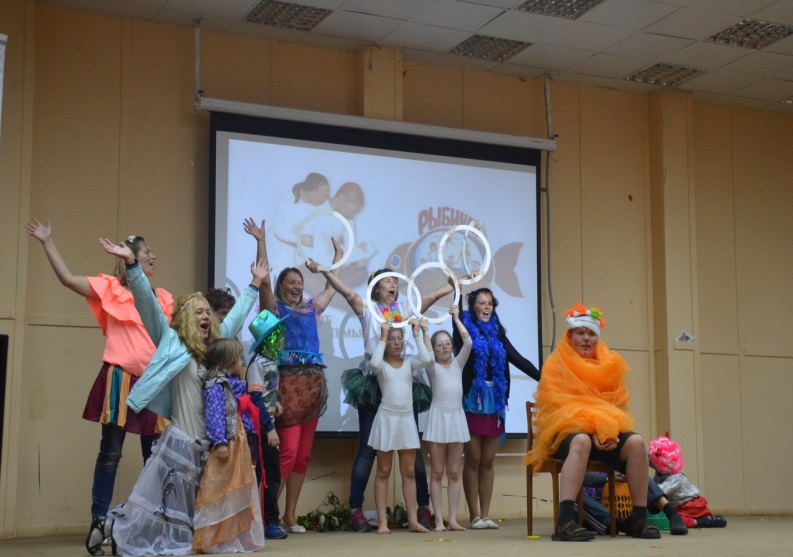 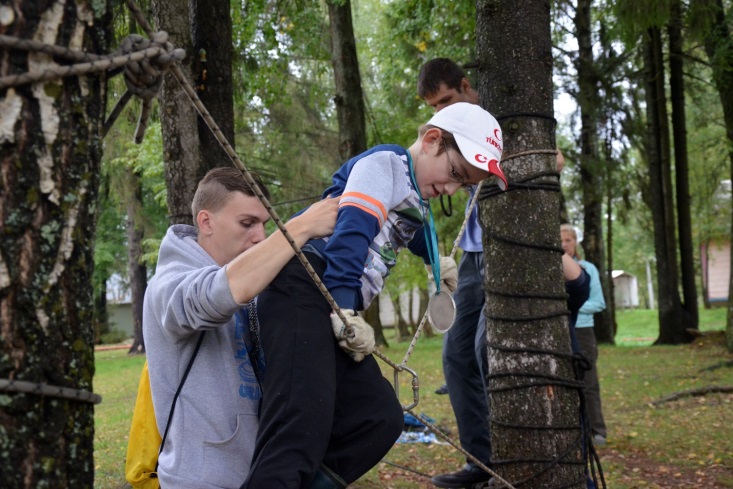 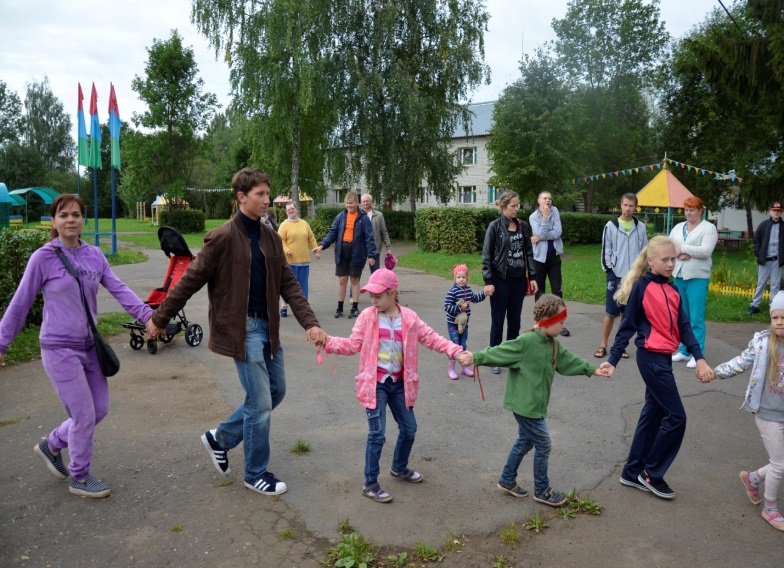 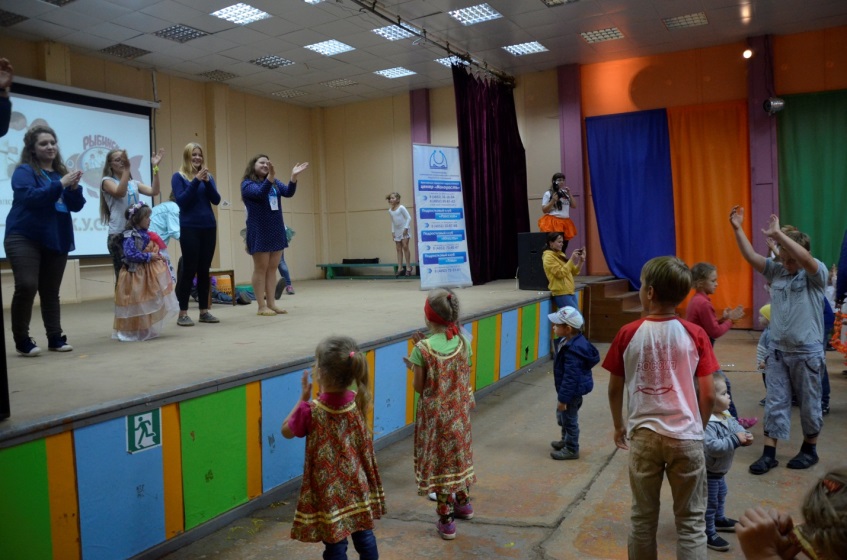 